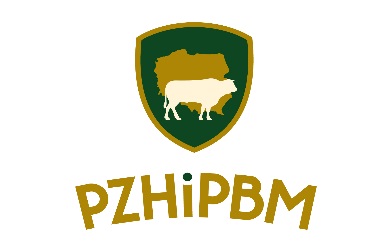 Zapytanie ofertowe nr 29/FPMW/2018 z dnia 15.06.2018 r.(dotyczy częściowej organizacji i obsługi, przedsięwzięcia pn. III Krajowa Wystawa Bydła Mięsnego, które ma mieć miejsce w dniach 30 czerwca – 1 lipca 2018 r.)Podstawa prawna:Rozporządzenie Ministra Rolnictwa i Rozwoju Wsi z dnia 26 czerwca 2017 r. w sprawie szczegółowych warunków i trybu udzielania wsparcia finansowego z funduszy promocji produktów rolno-spożywczych (Dz.U. z 2017 r. poz. 1351 z późn. zm.).I. ZAMAWIAJĄCYPolski Związek Hodowców i Producentów Bydła Mięsnego,ul. Rakowiecka 3202-532 WarszawaNIP: 527-20-04-291, REGON: 011639653, KRS: 0000100924II. OPIS PRZEDMIOTU ZAMÓWIENIAPrzedmiotem zamówienia jest częściowej organizacji i obsługi, przedsięwzięcia pn. III Krajowa Wystawa Bydła Mięsnego, które ma mieć miejsce w dniach 30 czerwca – 1 lipca 2018r..Opis przedmiotu zamówienia stanowi załącznik nr 1 do niniejszego zapytania ofertowego.III. TERMIN WYKONANIA ZAMÓWIENIA30 czerwca-1 lipca 2018 r.IV WARUNKI UDZIAŁU W POSTĘPOWANIU1. W postępowaniu mogą wziąć udział Wykonawcy, którzy złożą pisemne oświadczenie, iż: nie są w stanie upadłości, likwidacji itp.;2. W postępowaniu mogą wziąć udział Wykonawcy, którzy w okresie ostatnich pięciu lat, przed upływem terminu składnia ofert (a jeżeli okres prowadzenia działalności jest krótszy – w tym okresie) zorganizowali należycie trzy wystawy o podobnym charakterze (krajowym/regionalnym). 4. Oferent zobowiązany jest do złożenia oferty według wzoru stanowiącego załącznik nr 3 do niniejszego zapytania.5. Oferty nie spełniające warunków udziału w postepowaniu zostaną odrzucone i nie będą podlegać dalszej ocenie.	6. Dokonanie oceny spełnienia warunków będzie odbywało się na podstawie złożonego oświadczenia i wykaz przeprowadzonych wystaw/pokazów w przeciągu ostatnich 5 lat.Wzór oświadczenia stanowi załącznik nr 2 do niniejszego zapytania ofertowego.V. PRZESŁADNKI DO ODRZUCENIA OFERTYOferta zostanie odrzucona jeżeli:- jej treść nie odpowiada treści zapytania ofertowego- nie spełnia warunków udziału w postępowaniu- wykonawcą zadania jest osoba fizyczna, o której mowa w § 8 ust.3 rozporządzenia z dnia 26 czerwca 2017 r. w sprawie szczegółowych warunków i trybu udzielania wsparcia finansowego z funduszy promocjiproduktów rolno-spożywczych. Zgodnie z paragrafem 8 ust 3 Rozporządzenia Ministra Rolnictwa i Rozwoju Wsi z dnia 26 czerwca 2017 roku w sprawie szczegółowych warunków i trybu udzielenia wsparcia finansowego z funduszu promocji produktów rolno-spożywczych wykonawcą zadania przedstawionego w niniejszym zapytaniu ofertowym wykonawcą zadania nie może być osoba fizyczna, która:1.pełni funkcję członka komisji zarządzającej funduszu promocji;2.pełni funkcję członka organu zarządzającego lub nadzorczego podmiotu, któremu udzielono wsparcia;3.jest osobą upoważnioną do zaciągania zobowiązań w imieniu podmiotu, któremu udzielono wsparcia, lub osobą wykonującą w jego imieniu czynności związane z procedurą wyboru wykonawcy;4.pozostaje w związku małżeńskim, w stosunku pokrewieństwa lub powinowactwa w linii prostej, pokrewieństwa drugiego stopnia lub powinowactwa drugiego stopnia w linii bocznej lub w stosunku przysposobienia, opieki lub kurateli, z osobą pełniącą funkcje, o których mowa w pkt 1–3.- zostanie złożona po terminieVI. KRYTERIA WYBORU OFERTYZamawiający dokona wyboru najkorzystniejszej oferty w oparciu o kryteria:cena  - 90 %termin płatności – 10%W przypadku tego kryterium będzie brane pod uwagę termin płatności jaki zostanie zaproponowany za wykonane usługi. Termin płatności nie może być krótszy niż 14 dni.Ocena przyznania punktów wygląda następująco.Zaproponowany termin płatności 14 dni – 5 pktZaproponowany termin płatności 30 dni – 10 pktW przypadku zaproponowanego terminu płatności pomiędzy 14 a 29 dni liczba punktów zostanie przyznana jak za 14 dni. W przypadku zaproponowanego terminu płatności powyżej 30 dni liczba punktów za to kryterium zostanie przyznana jak za 30 dni.Za najkorzystniejszą ofertę zostaną uznana oferta, która w wyniku oceny otrzyma największą liczbę punktów stanowiących sumę punktów za kryterium „cena” i kryterium „termin płatności”. Maksymalna ilość punktów, którą można osiągnąć – po przeliczeniu ilości punktów przyznanych za kryterium cena oraz jakość, wynosi 100.Pc = C + TGdzie:Pc – punkty całkowite za kryterium cena i termin wykonania projektów;C – ilość punktów uzyskanych w kryterium cena;T – przyznana ilość punktów w kryterium termin płatności.Brak wyraźnej deklaracji będzie skutkował przyznaniem 0 punktów w danym kryterium.VII. WYBÓR OFERTYPostępowanie prowadzone na drodze konkurencyjnego wyboru wykonawców może zostać zakończone bez wyboru oferty:kiedy wszystkie złożone oferty będą podlegać odrzuceniukiedy nie wpłynie żadna ofertabez podania przyczynyZamawiający zastrzega sobie prawo do niedokonania wyboru najkorzystniejszej oferty bezpodania przyczyny. Zamawiający ma prawo do zakończenia konkurencyjnego trybu wykonawców w każdym czasie bez wyboru jakiegokolwiek oferenta bez podania przyczyny.Oferentom nie przysługują wobec zamawiającego jakiekolwiek roszczenie z tego tytułu. Od podjętej decyzji nie przysługuje odwołanie. Wszelkie pisma składane przez Wykonawców mające charakter odwołań od rozstrzygnięć Zamawiający pozostawi bez rozpatrzenia.W przypadku, gdy wybór najkorzystniejszej oferty nie byłby możliwy z uwagi na fakt, że zostały złożone oferty o takiej samej cenie i warunkach, Zamawiający wezwie tych Oferentów, do złożenia w terminie minimum 3 dni ofert dodatkowych.Oferenci składając oferty dodatkowe, nie mogą oferować cen wyższych niż zaoferowane w złożonych wcześniej ofertach podstawowych.Z Oferentem zostanie zawarta umowa w formie pisemnej niezwłocznie po wyborze najkorzystniejszej oferty. Wszelkie zmiany umowy wymagają formy pisemnej pod rygorem nieważnościWybór oferty nastąpi 25 czerwca 2018 r. w siedzibie Polskiego Związku Hodowców i Producentów Bydła Mięsnego w Warszawie ul Rakowiecka 32.VIII. WYMAGANE DOKUMENTYPodpisane oświadczenia stanowiące załącznik nr 2 do zapytanie ofertowegoPodpisany formularz ofertowy stanowiący załącznik nr 3 do zapytania ofertowegoWykaz przeprowadzonych wystaw/pokazów w przeciągu ostatnich 5 lat.Zgoda na przetwarzanie danych osobowychIX. MIEJSCE ORAZ TERMIN SKŁADANIA OFERTZgodnie z Zasadami obsługi funduszy promocji produktów rolno-spożywczych termin na złożenie oferty nie może być krótszy niż 7 dni od dnia upublicznienia zapytania ofertowego na stronie internetowej, wysłania e-mailem lub daty doręczenia osobistego (potwierdzenie odbioru).Prosimy o przesłanie swojej oferty za pośrednictwem poczty tradycyjnej, elektronicznej (bydlo@bydlo.com.pl) lub osobiście na adres: ul. Rakowiecka 32 02-532 Warszawa do dnia              25 czerwca 2018 r.  do godz. 10.00W przypadku przesyłek pocztowych liczy się data wpływu do siedziby zamawiającego.X. INNE POSTANOWIENIATermin związania ofertą: 30 dniPostępowanie prowadzone jest w trybie konkurencyjnego wyboru wykonawców zgodnie z zasadami obsługi funduszu promocji produktów rolno-spożywczych stanowiących załącznik do Zarządzenia Nr 7/2017/W Dyrektora Generalnego KOWRPostępowanie jest związane z realizacja zadania pt. „III Krajowa Wystawa Bydła Mięsnego”, które jest finansowane ze środków Funduszu Promocji Mięsa Wołowego.Niniejsze zaproszenia do składania ofert upubliczniono na stronie internetowej http://bydlo.com.pl/ w dniu 15. czerwca 2018 r.Zamawiający nie dopuszcza możliwości składania ofert wariantowych. Rozwiązania wariantowe nie będą rozpatrywaneZamawiający nie dopuszcza możliwości składnia ofert częściowych. Każdy Oferent ma prawo do złożenia jednej oferty na całość zadania.Zamawiający i Wykonawca przekazują sobie wszelkie pisma, zawiadomienia, informacje: pisemnie lub drogą elektroniczną.Zamawiający dopuszcza możliwość powierzenia części zamówienia podwykonawcom.Postępowanie prowadzi się w języku polskim.ZałącznikiOpis przedmiotu zamówieniaOświadczeniaFormularz ofertowyZgoda na przetwarzanie danych osobowychZałącznik nr 1 do zapytania ofertowegoNr 29/FPMW/2018z dnia 15 czerwca 2018 r.															Warszawa., dnia 15 czerwca 2018 r.OPIS PRZEDMIOTU ZAMÓWIENIAzamówienie dotyczy częściowej organizacji i obsługi, przedsięwzięcia pn. III Krajowa Wystawa Bydła Mięsnego, które ma mieć miejsce w dniach 30 czerwca – 1 lipca 2018 r. Koszty organizacyjneZakup pucharów dla zdobywców championatów i wicechampionatówZakup flo dla zwierzątWysyłka zaproszeń na III Krajową Wystawę Bydła MięsnegoUbezpieczenie zwierzątDezynfekcja terenu wystawy zwierzątWywóz obornikaZapewnienie nadzoru weterynaryjnego na III Krajowej Wystawie Bydła MięsnegoZapewnienie ochrony zwierzątZapewnienie obsługi bydłaZapewnienie stanowiska do mycia bydłaZapewnienie siana i słomy dla zwierzątZapewnienie wody do pojenia zwierzątZapewnienie zadaszonego ringu o wymiarach 14 na 25 m do prezentacji zwierząt, wraz z zakupem, dostarczeniem i utylizacją trocin.Zapewnienie wygrodzeń od stanowisk do ringu dla zwierząt, umożliwiających bezpieczne przeprowadzenie zwierzątZapewnienie komisji oceny bydła (3 sędziów w tym jeden selekcjoner będący sędzią pracującym poza granicami Polski)Przygotowanie 60 boksów oraz zapewnienie zadaszenia (hala namiotowa 50 na 20 metrów)Zapewnienie nagłośnienia wystawyZapewnienie obsługi sanitarnej i medycznej oraz zapewnienie bezpieczeństwa przeciwpożarowegoPrzygotowanie tablic na stoiska ze zwierzętami wraz z opisem zwierząt znajdujących się na stanowisku z uwzględnieniem informacji o hodowcy. Na kartach ma się znajdować czytelna i widoczna informacja o sfinansowaniu wystawy z Funduszu Promocji Mięsa Wołowego.Zapewnienie plastronów dla hodowców oraz zwierzątElektryfikacja terenu wraz z obsługą dostarczenie prądu do namiotu ze zwierzętami w celu oświetlenia pomieszczeń oraz w celu możliwości podłączenia wentylatorów, oświetlenie ringuZapewnienie transportu 60 osób na trasie (Minikowo – Nakło – 2 kursy oraz Nakło – Minikowo – 2 kursy)Organizacja szkolenia w trakcie wystawy krajowejWynajem sali konferencyjnejZorganizowanie 2 wykładów dnia 30 czerwca 2018 r. związanych tematycznie z hodowlą bydła mięsnego.Publikacja i dystrybucja broszur, ulotek, plakatów, zaproszeń i innych materiałów informacyjno-promocyjnychPrzygotowanie banerów, plakatów informujących o wystawie. Na materiałach ma się znajdować czytelna i widoczna informacja o sfinansowaniu wystawy z Funduszu Promocji Mięsa Wołowego.Przygotowanie i wydruk katalogu wystawy. Na materiałach ma się znajdować czytelna i widoczna informacja o sfinansowaniu wystawy z Funduszu Promocji Mięsa Wołowego.Przygotowanie stoiskaZapewnienie miejsca na stoisko Polskiego Związku Hodowców i Producentów Bydła Mięsnego (minimum 7 metrów na 13 metrów) w lokalizacji umożliwiający swobodny dostęp do drogi dojazdowej, jak również tuż przy wejściu na teren wystawy.Zapewnienie elektryfikacji stoiskaZałącznik nr 2 do zapytania ofertowegonr 29/FPMW/2018z dnia 15 czerwca 2018 r.	Warszawa, dnia 15 czerwca 2018 r.OŚWIADCZENIEDane oferenta:Nazwa:…………………………………………………………………………………………………………………Adres siedziby :……………………………………… …………………………………………………… ………..Telefon/ faks: …………………………………………. Adres e-mail: …………………………………………..NIP: …………………………………………………………. REGON: ……………………………………….Ja, niżej podpisany, oświadczam, że:nie jesteśmy w stanie upadłości, likwidacji, itp.Oświadczam ponadto, że zgodnie z § 8 ust 3 Rozporządzenia Ministra Rolnictwa i Rozwoju Wsi z dnia 26 czerwca 2017 roku w sprawie szczegółowych warunków i trybu udzielenia wsparcia finansowego z funduszu promocji produktów rolno-spożywczych nie jestem osobą fizyczną, którapełni funkcje członka komisji zarządzające funduszu promocji;pełni funkcje członka organu zarządzającego lub nadzorczego podmiotu, któremu udzielono wsparcia;jest upoważniona do zaciągania zobowiązań w imieniu podmiotu, któremu udzielono wsparcia lub osobą wykonująca w jego imieniu czynności związane z procedurą wyboru wykonawcy.pozostaje w związku małżeńskim, w stosunku pokrewieństwa lub powinowactwa w linii prostej, pokrewieństwa drugiego stopnia lub powinowactwa drugiego stopnia w linii bocznej lub w stosunku przysposobienia, opieki lub kurateli, z osobą pełniąca funkcje, o których mowa w pkt 1-3.  …………………………………….	Podpis i pieczęć OferentaZałącznik nr 3 do zapytania ofertowegonr 29/FPMW/2018z dnia 15 czerwca 2018 r.															Warszawa, dnia 15 czerwca 2018 r.………………………..Wykonawca………………………..Adres………………………..Nr telefonu, adres emailowy……………………….NIPPolski Związek Hodowców i Producentów Bydła Mięsnegoul Rakowiecka 3202-532 WarszawaFORMULARZ OFERTOWYW nawiązaniu do zapytania ofertowego nr 29/FPMW/2018  z dnia 15 czerwca 2018  dotyczącego częściowej organizacji i obsługi, przedsięwzięcia pn. III Krajowa Wystawa Bydła Mięsnego, które ma mieć miejsce w dniach 30 czerwca – 1 lipca 2018 r. deklaruję, że wykonam ww. przedmiot zamówienia w ramach realizacji projektu pt. „III Krajowa Wystawa Bydła Mięsnego” sfinansowanego ze środków Funduszu Promocji Mięsa Wołowego  za:ogółem cena brutto………………………… złsłownie:…………………......................................... złKoszty organizacyjneogółem cena brutto………………………… złsłownie:…………………......................................... złOrganizacja szkolenia w trakcie wystawy krajowejogółem cena brutto………………………… złsłownie:…………………......................................... złPublikacja i dystrybucja broszur, ulotek, plakatów, zaproszeń i innych materiałów informacyjno-promocyjnychogółem cena brutto………………………… złsłownie:…………………......................................... złPrzygotowanie stoiskaogółem cena brutto………………………… złsłownie:…………………......................................... złOświadczam, że deklarowany termin płatności wynosi:...................... dniWykonawca oświadcza, iż wskazana w ofercie całkowita cena, jako cena ryczałtowa została prawidłowo skalkulowana i obejmuję wszelkie koszty realizacji zadania.Wykonawca oświadcza, ze akceptuje warunki udział w postępowaniu określonym w zapytaniu ofertowym i zobowiązuje się w przypadku wyboru tej oferty do zawarcia umowy w miejscu i terminie wyznaczonym przez Zamawiającego.Brak wyraźnej deklaracji będzie skutkował przyznaniem 0 punktów w danym kryterium.Osoba do kontaktu …………………… tel. …………………………..……………………………………….		podpis  i pieczęć OferentaZałącznik nr 4 do zapytania ofertowegonr 29/FPMW/2018z dnia 15 czerwca 2018 r.															Warszawa, dnia 15 czerwca 2018 r.	OŚWIADCZENIE Zgodnie z art. 13 ust. 1 i 2 rozporządzenia Parlamentu Europejskiego i Rady UE 2016/679 z dnia 27 kwietnia 2016 r. w sprawie ochrony osób fizycznych w związku z przetwarzaniem danych osobowych i w sprawie swobodnego przepływu takich danych oraz uchylenia dyrektywy 95/46/WE…(Dz. Urz. UE L 119/1 z 4.5.2016 r.) zwanego dalej RODO, informuję, że:Administratorem Pani/Pana danych osobowych jest Polski Związek Hodowców i Producentów Bydła Mięsnego z siedzibą w Warszawie, ul. Rakowiecka 32;Pani/Pana dane osobowe przetwarzane będą w celu realizacji praw i obowiązków wynikających z uczestnictwa w postępowaniu konkursowym nr 29/FPMW/2018 oraz w trakcie przedstawienia dokumentacji do KOWR w celu weryfikacji poprawności przeprowadzenia postępowania;Odbiorcą Pani/Pana danych osobowych będzie Polski Związek Hodowców i Producentów Bydła Mięsnego z siedzibą w Warszawie, ul. Rakowiecka 32;Pani/Pana dane osobowe będą przechowywane przez okres postępowania konkursowego, realizacji zadania, o którym mowa w postępowaniu konkursowym 29/FPMW/2018, o ile Pan/Pani zostanie wyłoniona/y w tym postepowaniu jako wykonawca zadania oraz w trakcie przedstawienia dokumentacji do KOWR w celu weryfikacji poprawności przeprowadzenia postępowania oraz w obowiązkowym okresie przechowywania dokumentacji związanej z realizacją zadań finansowanych z Funduszu Promocji mięsa Wołowego.Posiada Pani/Pan  prawo dostępu do treści swoich danych oraz prawo ich sprostowania, usunięcia, ograniczenia przetwarzania, prawo do przenoszenia danych, prawo wniesienia sprzeciwu, prawo do cofnięcia zgody w dowolnym momencie bez wpływu na zgodność z prawem przetwarzania, którego dokonano na podstawie zgody przed jej cofnięciem;Ma Pani/Pan prawo wniesienia skargi do Prezesa urzędu Ochrony Danych Osobowych, gdy uzna Pani/Pan, ze przetwarzanie danych osobowych Pani/Pana dotyczących narusza przepisy RODO;Podanie przez Panią/Pana danych osobowych jest wymogiem ustawowym; ich nieprzekazanie uniemożliwi udział Pana/Pani oferty w postępowaniu konkursowym 29/FPMW/2018 oraz zawarciu umowy na realizację zadania, o którym w tym postepowaniu mowa, o ile Pani/Pana oferta zostanie w jego toku wyłoniona.Imię i Nazwisko/Nazwa Podmiotu      ……………………………………….                                                   ……………………………………….                                                   Podpis 